              3-3-3 Action Plan          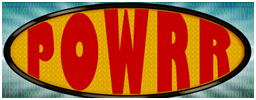 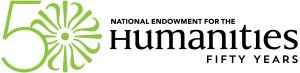 As a small group, identify existing institutional roles that you believe are important to involve in the process of creating a digital preservation program. 
______________________________________________________________________________
As a small group, ask what are the risks of inaction? What could be lost if no DP program is created?________________________________________________________________________________________________________________________________________________________________3 PEOPLE
Of all the roles identified by the group, list 3 individuals at your institution in these roles that you already have a working relationship with. 1. __________________________________________2. __________________________________________3. __________________________________________3 MONTHS
In the next 2 weeks, which of these individuals are you most comfortable reaching out to and discussing your collective next steps towards a digital preservation program? 
____________________________________________________________After reaching out to this individual, who will be the next individual you both connect with in the next month? _____________________________________________________Who will be the third individual that your burgeoning digital preservation advocacy team brings on board in the following month? ____________________________________
3 ACTIVITIES
List three activities you think your team can reasonably accomplish in your first three months together to move your program forward. ________________________________________________________________________________________________________________________________________________________________________________________________________________________________________________In 3 months, a member of our team will be emailing you a brief electronic survey to check the efficacy of the 3-3-3 Action Plan. We may also need to follow up with a phone call. Please provide us with the following information and accept our sincerest thanks for helping POWRR report its results to the Institute for Museum and Library Services.
